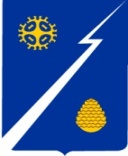 Ханты-Мансийский автономный округ-Югра(Тюменская область)Нижневартовский районГородское поселение ИзлучинскСОВЕТ ДЕПУТАТОВРЕШЕНИЕот 25.04.2024								                    № 51пгт. ИзлучинскО награждении Почетной грамотой Совета депутатов городского поселения Излучинск Рассмотрев материалы, представленные для награждения Почетной грамотой Совета депутатов городского поселения Излучинск, в соответствии с решением Совета депутатов городского поселения Излучинск от 04.02.2010 № 110 «Об утверждении Положений о Почетной грамоте и Благодарственном письме Совета депутатов городского поселения Излучинск», 	Совет поселения РЕШИЛ:	Наградить Почетной грамотой Совета депутатов городского поселения Излучинск: - за многолетний добросовестный труд и в связи с праздником Весны и Труда:Глава поселения                                                                               И.В. ЗаводскаяВетлугинаНиколая Борисовича-главного инженера, общества с ограниченной ответственностью «Чистый двор»;ГильмановуГульнару Сабирьяновну-уборщика помещений и территорий, общества с ограниченной ответственностью Излучинская управляющая компания «Жилище»;Егорова Стефана Альбертовича-электрогазосварщика 5 разряда, Общества с ограниченной ответственностью «Нефть-Рем-Сервис»;КиселеваВладимира Андреевича-водителя автомобиля 1 класса, Общества с ограниченной ответственностью «Нефть-Рем-Сервис»;ФокаРомана Степановича- слесаря по обслуживанию тепловых сетей участка тепловых сетей МКП «Излучинское жилищно-коммунальное хозяйство».